CATANDUVAS, 11 DE MAIO DE 2020.ESCOLA MUNICIPAL DE EDUCAÇÃO BÁSICA AUGUSTINHO MARCONPROFESSORA: FRANCIELY AMARO FERREIRATURMA: 1 º ANO MATUTINODISCIPLINA: PROSEDIAULA 01 - SEQUÊNCIA DIDÁTICA: HÁBITOS ALIMENTARESPROCEDIMENTOS PARA REALIZAR A ATIVIDADE:1º ETAPA: Conversa informal entre pais e filhos. Dialogando sobre hábitos alimentares. (alimentação saudável).  Ressaltar a importância de nos alimentarmos corretamente, comendo alimentos que fazem bem para nosso corpo, permitindo com isso estarmos imunes de doenças, obesidade infantil e tantos outros fatores que podem prejudicar nosso crescimento saudável.2 º ETAPA: Após essa conversa que tal criarmos em uma cartolina um semáforo dos alimentos. Em revistas ou livros, peça para seus filhos procurar alimentos saudáveis, não saudáveis e aqueles que podemos comer com moderação, sem exagerar. Classifique os alimentos, e cole cada qual em um rostinho correto. (Verde: Alimentos saudáveis: carne, ovos, leite, frutas, feijão, arroz, iogurte, etc.. Amarelo: Atenção posso comer, mas com moderação “ não todos os dias” todinho, pizza, bolo, achocolatado, bolacha recheada etc.. Vermelho: Alimentos que fazem muito mal para nossa saúde. Balas, chocolate, salgadinhos, pirulito etc...)Exemplo da atividade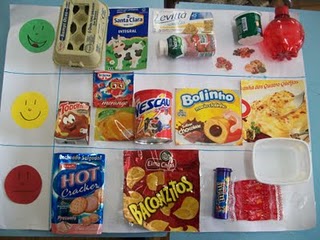 3º ETAPA: Para concluir a atividade, contribuindo com mais informações a respeito do conteúdo acesse o vídeo:  Nutriamigos, os super- heróis da nutrição infantil.  Disponível nesse endereço: https://www.youtube.com/watch?v=FW2NbivEIEY